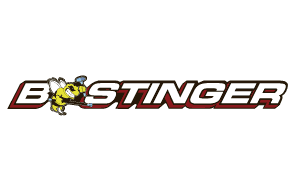  Contact: Jake Edson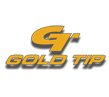 Communications ManagerOutdoor Products	(763) 323-3865FOR IMMEDIATE RELEASE 		 		    E-mail: pressroom@vistaoutdoor.comGold Tip and Bee Stinger Pro Jason Bennett Claims First ASA TitleGold Tip and Bee Stinger Continue to Dominate Competitive ArcheryAMERICAN FORK, Utah – March 31, 2017 – Gold Tip and Bee Stinger pro shooter Jason Bennett recently took home the first Archery Shooters Association (ASA) Pro/Am title of his career in Fort Benning, Georgia. In addition, Gold Tip and Bee Stinger continued their ASA tournament dominance. Shooters using Gold Tip shafts found several other podiums at the event. Bennett won the Men’s Open Pro Division, where shooters are still required to judge the distance to the target. He faced stiff competition from fellow Gold Tip Pro Andrew Callaway, who took second. In the Men’s Known Pro, which is quickly becoming the biggest Pro class, two Gold Tip shooters made the final shootdown. Jeremy Elliot and Tim Gillingham finished third and fourth, respectively. Plus, Aaron Tedford finished in second place as a member of Team Bee Stinger.In the amateur divisions, Gold Tip and Bee Stinger shooters had a dominating performance. ASA Pro Division contestants shoot two rounds of twenty targets from unmarked distances that vary in distance up to 50 yards. The five highest scores from the first two rounds qualify for the shoot-off to decide the winner. In the new Known Open Pro Division, distances are marked.Gold Tip and Bee Stinger are Vista Outdoor brands and two of the most recognizable and trusted names in tournament archery and in bowhunting. For more information, visit www.GoldTip.com and www.beestinger.com.About Vista OutdoorVista Outdoor is a leading global designer, manufacturer and marketer of consumer products in the growing outdoor sports and recreation markets. The company operates in two segments, Shooting Sports and Outdoor Products, and has a portfolio of well-recognized brands that provides consumers with a wide range of performance-driven, high-quality and innovative products for individual outdoor recreational pursuits. Vista Outdoor products are sold at leading retailers and distributors across North America and worldwide. Vista Outdoor is headquartered in Utah and has manufacturing operations and facilities in 13 U.S. States, Canada, Mexico and Puerto Rico along with international customer service, sales and sourcing operations in Asia, Australia, Canada, Europe and New Zealand. For news and information, visit www.vistaoutdoor.com or follow us on Twitter @VistaOutdoorInc and Facebook at www.facebook.com/vistaoutdoor.###